Greenhaven Biodiversity Hot Spot  10 Sound Road, Rye, NYOpen 1pm-4pm. Organic-only garden, with fenced vegetable garden, seed starter greenhouse, fairy walk and meditation space. Some surprising edible moments and you can sign up for Rye’s Food Scrap Recycling.The Secret Garden of Celestial Happiness 330 Park Avenue, Rye, NYOpen 10am-1pm. A complete landscape renovation: the entire backyard lawn was removed for this landscape designer's own ever-evolving project! Based on ecological principles, the design is a model of biodiversity, resource conservation and pollinator paradise. Features include a native plant woodland garden, rain gardens, pollinator gardens, a constructed fishpond, waterfall and stream, and a unique wetland boardwalk tour.Pollinator Paradise in the Making75 Island Drive, Rye, NY Open 1-4pm. (Tell gatekeeper: Going to see Andrea at 75 Island Drive, obey speed signs, park in driveway, access from there.) Over the past several years, this property has slowly been transitioned through the use of native plants. Lawn areas are continually being eliminated and replaced with beds of native perennials and grasses. This year the owner and her children are building a small meadow through the use of landscape plugs, many of which they started from seed themselves. Come visit this work in progress!Marsh Life80 Stuyvesant Avenue, Rye, NYOpen 1-4pm. On Peningo Neck, pollinators enjoy a healthy garden with no pesticides or fertilizers that would destroy the crabs and delicate biome of the saltwater marshlands. Seaweed and leaf mulch promote plant health. The garden 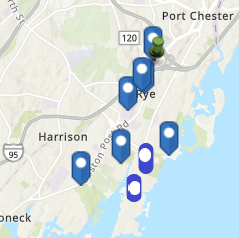 is let go in the winter months with no leaf collection or trimming back of flower beds until late spring so that insects may overwinter with coverage. The lawn demonstrates varied plant species. An English Cottage Garden33 Orchard Drive, Rye, NYOpen 1-4pm. A beach cottage between Rye Marina and Rye Beach. Situated on a private road off Milton Road (street parking at both ends of block). The owners can be found by the treehouse nestled in the Japanese Maple In the front garden. Their native pollinator-rich garden includes a water barrel and recycled fencing, and the owners compost food scraps. Angel Memorial Garden24A Peck Avenue, Rye, NY (Rye Colony) Open 1-4pm. (Park on Peck Avenue frontage road; see map at entrance.) Created by a garden apartment owner in memory of family members, this garden demonstrates that small spaces can make a big difference for wildlife. A 12-feet-tall butterfly bush by a window has afforded views of the rare hummingbird moth. Eco-Friendly Pollinator Paradise8 Osborne Place, Rye Brook, NYOpen 10 am-1 pm. A certified wildlife property, this is a small piece of land in a busy part of Rye Brook with native pollinator gardens and an organic vegetable garden. There are bat boxes, water sources and other wildlife assets. The property composts, collects rainwater, and uses solar to keep it environmentally friendly. Rye Nature Center Native Garden873 Boston Post Road, Rye, NYOpen 10am-4pm (docent 1-4pm). Maintained by Rye's Little Garden Club and located near the main building, this beautifully designed garden contains numerous native pollinator plants.Jay Heritage Center Larry Weaner Pollinator Meadow210 Boston Post Road, Rye, NYOpen 10am-4pm (self-guided with signage). Designed by Larry Weaner Landscape Associates, this two-acre native meadow both honors its long history as an open landscape for prehistoric through modern people, and also models a sustainable alternative to turf.  Fine textured native grasses and wildflowers evoke pastoral meadows while supplying important habitat for birds, butterflies, and other pollinators.Rye Free Reading Room - Milkweed Children’s Garden1061 Boston Post Road, Rye, NY  Open 10am-4pm (self-guided). Planted by library staff and children, this monoculture garden was strategically placed with window views that provide hours of butterfly delight for small visitors and caretakers.Rye Country Day School Teaching Garden3 Cedar Street, Rye, NY  Open 1-4. This independent school is fully committed to sustainability in its facilities and programs. Pollinators service vegetable gardens and provide teaching materials. An experienced science teacher/gardener will be present.Rye Community Monarch Waystation Boston Post Road at Central Avenue, Rye, NYOpen 10-4 (self-guided). This monarch butterfly habitat in a very public space is being created by replacing two sections of lawn with beds of three milkweed native species, a monarch food source. Wildflowers will further support all pollinators throughout the growing season. This project inspires others to convert sections of their own lawns into healthy pollinator habitats. Scheduled for completion in late June.Blind Brook Lodge Garden Haven 66 Milton Road, Rye, NYOpen 1-4pm. (Walk in from Milton Road.) Managed by a team of dedicated gardeners, this community garden behind the Lodge’s permit parking area combines vegetable gardening with beautiful pollinator plantings and four composting stations. The spot is an attractive gathering place for apartment owners and their families, with picnic tables and conversation areas.Edith Read Natural Park & Wildlife Sanctuary Native Plant Garden1 Playland Parkway, Rye, NYOpen 10am-4pm. (Rye Playland booth attendant will direct you.) This lovingly tended native plants garden -- a gift from the Rye Garden Club -- is set near the visitor center. It is used by pollinators, and for education and appreciation by people. A Rye Garden Club member will be on hand both morning and afternoon.